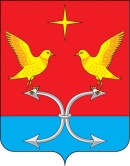 НОВОМИХАЙЛОВСКИЙ СЕЛЬСКИЙ СОВЕТ НАРОДНЫХ ДЕПУТАТОВ         КОРСАКОВСКОГО РАЙОНА ОРЛОВСКОЙ ОБЛАСТИРЕШЕНИЕ                 10 октября 2023 г.                                                                                        №56/1с.НовомихайловкаО внесении изменений в решение Новомихайловскогосельского Совета народных депутатов № 45 от 20.12.2022 г.«Об утверждении бюджета Новомихайловского сельского поселения Корсаковского района Орловской области на 2023 год и плановый период 2024-2025 годов» Принято Новомихайловским сельским Советом народных депутатовВ соответствии с Уставом Новомихайловского сельского поселения Корсаковского района Орловской области и с Положением «О бюджетном процессе в Новомихайловском сельском поселении», в целях корректировки отдельных статей расходов бюджета поселения: 	Внести в приложение 1 к решению Новомихайловского сельского Совета народных депутатов № 45/1 от 20.12.2022 г. «Об утверждении бюджета Новомихайловского сельского поселения Корсаковского района Орловской области на 2023 год и плановый период 2024-2025 годов» следующие изменения:1.Приложения 4,5,6,7 изложить в новой редакции согласно приложениям 1,2,3,4.2.Настоящее  решение  обнародовать в установленном порядке и разместить на официальном сайте администрации Корсаковского района Орловской области (www.корсаково 57.рф).  Контроль за исполнением решения оставляю за собой.Глава сельского поселения                                                 И.А. Васильчикова                                                  Приложение 4к бюджету Новомихайловского сельского поселенияна 2023год и плановый период 2024-2025 годы                                                                                                                                          Приложение 5к бюджету Новомихайловского сельского поселенияна 2023год и плановый период 2024-2025 годыПриложение 6к бюджету Новомихайловского сельского поселенияна 2023год и плановый период 2024-2025 годыПриложение 7к бюджету Новомихайловского сельского поселенияна 2023год и плановый период 2024-2025 годыприложение 1 к решению Новомихайловского сельского Совета народных депутатов      от 10 октября2023 № 56/1Распределение бюджетных ассигнований  по разделам и подразделам классификации расходов бюджета сельского поселения на 2023 год и плановый период 2024-2025 годыРаспределение бюджетных ассигнований  по разделам и подразделам классификации расходов бюджета сельского поселения на 2023 год и плановый период 2024-2025 годыРаспределение бюджетных ассигнований  по разделам и подразделам классификации расходов бюджета сельского поселения на 2023 год и плановый период 2024-2025 годыРаспределение бюджетных ассигнований  по разделам и подразделам классификации расходов бюджета сельского поселения на 2023 год и плановый период 2024-2025 годыРаспределение бюджетных ассигнований  по разделам и подразделам классификации расходов бюджета сельского поселения на 2023 год и плановый период 2024-2025 годыРаспределение бюджетных ассигнований  по разделам и подразделам классификации расходов бюджета сельского поселения на 2023 год и плановый период 2024-2025 годыРаспределение бюджетных ассигнований  по разделам и подразделам классификации расходов бюджета сельского поселения на 2023 год и плановый период 2024-2025 годыРаспределение бюджетных ассигнований  по разделам и подразделам классификации расходов бюджета сельского поселения на 2023 год и плановый период 2024-2025 годыРаспределение бюджетных ассигнований  по разделам и подразделам классификации расходов бюджета сельского поселения на 2023 год и плановый период 2024-2025 годыРаспределение бюджетных ассигнований  по разделам и подразделам классификации расходов бюджета сельского поселения на 2023 год и плановый период 2024-2025 годыРаспределение бюджетных ассигнований  по разделам и подразделам классификации расходов бюджета сельского поселения на 2023 год и плановый период 2024-2025 годыРаспределение бюджетных ассигнований  по разделам и подразделам классификации расходов бюджета сельского поселения на 2023 год и плановый период 2024-2025 годыНаименованиеРПрПрСумма, тыс.рублейСумма, тыс.рублейСумма, тыс.рублей2023 год2024 год2025 годИтого1318,4906719,4733,8ОБЩЕГОСУДАРСТВЕННЫЕ ВОПРОСЫ01001048,286582,7578,7Функционирование высшего должностного лица субъектов РФ и муниципального образования01000102575,02270,9270,9Функционирование законодательных (представительных) органов государственной власти и представительных органов муниципальных образований010001038,01,01,0Функционирование Правительства РФ, высших исполнительных органов государственной власти субъектов РФ, местных администраций01000104432,90454308,8304,8Обеспечение проведения выборов и референдумов010001070,00,00,0Резервные фонды010001111,01,01,0Другие общегосударственные вопросы0100011331,361461,01,0НАЦИОНАЛЬНАЯ ОБОРОНА020037,739,440,8Мобилизационная и вневойсковая подготовка0200020337,739,440,8НАЦИОНАЛЬНАЯ ЭКОНОМИКА0400168,12760,00,0Дорожное хозяйство (дорожные фонды)04000409167,1276Другие вопросы в области национальной экономики040004121,00,00,0ЖИЛИЩНО-КОММУНАЛЬНОЕ ХОЗЯЙСТВО050020,07720,020,0Благоустройство0500050320,07720,020,0КУЛЬТУРА И КИНЕМАТОГРАФИЯ08000,015,015,0Культура080008010,015,015,0СОЦИАЛЬНАЯ ПОЛИТИКА100044,344,344,3Пенсионное обеспечение1000100144,344,344,3ФИЗИЧЕСКАЯ КУЛЬТУРА И СПОРТ11000,00,00,0Физическая культура11000,00,00,0Другие вопросы в области физической культуры и спорта110011050,00,00,0Условно утвержденные расходы9900999918,035,0приложение 2 к решению Новомихайловского сельского Совета народных депутатов от_10.10.2023 №56Распределение бюджетных ассигнований по разделам, подразделам, целевым статьям, видам расходов бюджета сельского поселения на 2023 год и плановый период 2024 и 2025 годыРаспределение бюджетных ассигнований по разделам, подразделам, целевым статьям, видам расходов бюджета сельского поселения на 2023 год и плановый период 2024 и 2025 годыРаспределение бюджетных ассигнований по разделам, подразделам, целевым статьям, видам расходов бюджета сельского поселения на 2023 год и плановый период 2024 и 2025 годыРаспределение бюджетных ассигнований по разделам, подразделам, целевым статьям, видам расходов бюджета сельского поселения на 2023 год и плановый период 2024 и 2025 годыРаспределение бюджетных ассигнований по разделам, подразделам, целевым статьям, видам расходов бюджета сельского поселения на 2023 год и плановый период 2024 и 2025 годыРаспределение бюджетных ассигнований по разделам, подразделам, целевым статьям, видам расходов бюджета сельского поселения на 2023 год и плановый период 2024 и 2025 годыРаспределение бюджетных ассигнований по разделам, подразделам, целевым статьям, видам расходов бюджета сельского поселения на 2023 год и плановый период 2024 и 2025 годыРаспределение бюджетных ассигнований по разделам, подразделам, целевым статьям, видам расходов бюджета сельского поселения на 2023 год и плановый период 2024 и 2025 годыРаспределение бюджетных ассигнований по разделам, подразделам, целевым статьям, видам расходов бюджета сельского поселения на 2023 год и плановый период 2024 и 2025 годыРаспределение бюджетных ассигнований по разделам, подразделам, целевым статьям, видам расходов бюджета сельского поселения на 2023 год и плановый период 2024 и 2025 годыНаименованиеНаименованиеРПрРПрПрЦстВрСумма, тыс.рублейСумма, тыс.рублейСумма, тыс.рублейНаименованиеНаименованиеРПрРПрПрЦстВрСумма, тыс.рублейСумма, тыс.рублейСумма, тыс.рублейНаименованиеНаименованиеРПрРПрПрЦстВрСумма, тыс.рублейСумма, тыс.рублейСумма, тыс.рублей2023 год2024 год2025 годНовомихайловское сельское поселениеНовомихайловское сельское поселение1318,4906719,4733,8Общегосударственные вопросыОбщегосударственные вопросы0100 0100 01001048,286582,7578,7Функционирование высшего должностного лица муниципального образованияФункционирование высшего должностного лица муниципального образования0100 0100 0102575,02270,9270,9Непрограммная часть бюджета сельского поселенияНепрограммная часть бюджета сельского поселения0100 0100 0102БГ00000000575,02270,9270,9Глава муниципального образования в рамках непрограммной части районного бюджетаГлава муниципального образования в рамках непрограммной части районного бюджета0100 0100 0102БГ00097010575,02270,9270,9Расходы на выплаты персоналу в целях обеспечения выполнения функций государственными (муниципальными ) органами,казенными учреждениями,органами управления государственными внебюджетными фондами Расходы на выплаты персоналу в целях обеспечения выполнения функций государственными (муниципальными ) органами,казенными учреждениями,органами управления государственными внебюджетными фондами 0100 0100 0102БГ00097010100565,02270,9270,9Расходы на выплаты персоналу государственных(муниципальных) органов Расходы на выплаты персоналу государственных(муниципальных) органов 0100 0100 0102БГ00097010120565,02270,9270,9Средства  поселенийСредства  поселений010001000102БГ00097010120565,02270,9270,9Иные бюджетные ассигнованияИные бюджетные ассигнования010001000102БГ0009701080010Уплата налогов , сборов и иных платежейУплата налогов , сборов и иных платежей010001000102БГ0009701085010Средства поселенийСредства поселений010001000102БГ0009701085010Функционирование законодательных (представительных) органов государственной власти и представительных органов муниципальных образованийФункционирование законодательных (представительных) органов государственной власти и представительных органов муниципальных образований010001000103БГ000000008,01,01,0Непрограммная часть бюджета сельского поселенияНепрограммная часть бюджета сельского поселения0100 0100 0103БГ000000008,01,01,0Обеспечение деятельности Новомихайловского сельского Совета народных депутатовОбеспечение деятельности Новомихайловского сельского Совета народных депутатов010001000103БГ000970808,01,01,0Закупка товаров ,работ и услуг для государственных (муниципальных)нуждЗакупка товаров ,работ и услуг для государственных (муниципальных)нужд010001000102БГ000970802001,01,01,0Иные закупки товаров , работ и услуг для обеспечения государственных (муниципальных) нужд Иные закупки товаров , работ и услуг для обеспечения государственных (муниципальных) нужд 010001000102БГ000970802401,01,01,0Средства  поселенийСредства  поселений010001000103БГ000970802401,01,01,0Иные бюджетные ассигнованияИные бюджетные ассигнования010001000103БГ000970808007,0Уплата налогов , сборов и иных платежейУплата налогов , сборов и иных платежей010001000103БГ000970808507,0Средства поселенийСредства поселений010001000103БГ000970808507,0Функционирование Правительства РФ, высших органов исполнительной власти субъектов РФ, местных администрацийФункционирование Правительства РФ, высших органов исполнительной власти субъектов РФ, местных администраций0100 0100 0104432,90454308,8304,8Непрограммная часть бюджета сельского поселенияНепрограммная часть бюджета сельского поселения0100 0100 0104БГ00000000432,90454308,8304,8Центральный аппарат в рамках непрограммной части бюджета сельского поселенияЦентральный аппарат в рамках непрограммной части бюджета сельского поселения0100 0100 0104БГ00097020432,90454308,8304,8Расходы на выплаты персоналу в целях обеспечения выполнения функций государственными (муниципальными ) органами,казенными учреждениями,органами управления государственными внебюджетными фондами Расходы на выплаты персоналу в целях обеспечения выполнения функций государственными (муниципальными ) органами,казенными учреждениями,органами управления государственными внебюджетными фондами 0100 0100 0104БГ00097020100400,98270,3270,3Расходы на выплаты персоналу государственных(муниципальных) органов Расходы на выплаты персоналу государственных(муниципальных) органов 0100 0100 0104БГ00097020120400,98270,3270,3Средства  поселенийСредства  поселений0100 0100 0104БГ00097020120400,98270,3270,3Закупка товаров ,работ и услуг для государственных (муниципальных)нуждЗакупка товаров ,работ и услуг для государственных (муниципальных)нужд0100 0100 0104БГ0009702020019,9245436,532,5Иные закупки товаров , работ и услуг для обеспечения государственных (муниципальных) нужд Иные закупки товаров , работ и услуг для обеспечения государственных (муниципальных) нужд 0100 0100 0104БГ0009702024019,9245436,532,5Средства  поселенийСредства  поселений0100 0100 0104БГ0009702024019,9245436,532,5Иные бюджетные ассигнованияИные бюджетные ассигнования0100 0100 0104БГ0009702080012,02,02,0Исполнение судебных актовИсполнение судебных актов010001000104БГ000970208300,00,00,0Средства  поселенийСредства  поселений0100 0100 0104БГ000970208300,00,00,0Уплата налогов , сборов и иных платежейУплата налогов , сборов и иных платежей0100 0100 0104БГ0009702085012,02,02,0Средства  поселенийСредства  поселений0100 0100 0104БГ0009702085012,02,02,0Обеспечение проведения выборов и референдумовОбеспечение проведения выборов и референдумов0100010001070,00,00,0Непрограммная часть бюджета сельского поселенияНепрограммная часть бюджета сельского поселения010001000107БГ000000000,00,00,0Расходы на выплаты персоналу в целях обеспечения выполнения функций государственными (муниципальными ) органами,казенными учреждениями,органами управления государственными внебюджетными фондами Расходы на выплаты персоналу в целях обеспечения выполнения функций государственными (муниципальными ) органами,казенными учреждениями,органами управления государственными внебюджетными фондами 010001000107БГ000970301000,00,00,0Расходы на выплаты персоналу государственных(муниципальных) органов Расходы на выплаты персоналу государственных(муниципальных) органов 010001000107БГ000970301200,00,00,0Средства  поселенийСредства  поселений010001000107БГ000970301200,00,00,0Закупка товаров, работ и услуг для государственных (муниципальных)нуждЗакупка товаров, работ и услуг для государственных (муниципальных)нужд010001000107БГ000970302000,00,00,0Иные закупки товаров, работ и услуг для обеспечения государственных (муниципальных) нужд Иные закупки товаров, работ и услуг для обеспечения государственных (муниципальных) нужд 010001000107БГ000970302400,00,00,0Средства поселенийСредства поселений010001000107БГ000970302400,00,00,0Резервные фондыРезервные фонды0100 0100 01111,01,01,0Непрограммная часть бюджета сельского поселенияНепрограммная часть бюджета сельского поселения0100 0100 0111БГ000000001,01,01,0Резервные фонды местных администраций в рамках непрограммной части бюджета сельского поселенияРезервные фонды местных администраций в рамках непрограммной части бюджета сельского поселения0100 0100 0111БГ000970401,01,01,0Иные бюджетные ассигнованияИные бюджетные ассигнования0100 0100 0111БГ000970408001,01,01,0Резервные средстваРезервные средства0100 0100 0111БГ000970408701,01,01,0Средства поселенийСредства поселений0100 0100 0111БГ000970408701,01,01,0Другие общегосударственные вопросыДругие общегосударственные вопросы0100 0100 011331,361461,01,0Непрограммная часть бюджета сельского поселенияНепрограммная часть бюджета сельского поселения0100 0100 0113БГ0000000024,361461,01,0Выполнение других обязательств государства в рамках непрограммной части бюджета сельского поселенияВыполнение других обязательств государства в рамках непрограммной части бюджета сельского поселения0100 0100 0113БГ000970707,01,01,0Закупка товаров ,работ и услуг для государственных (муниципальных)нуждЗакупка товаров ,работ и услуг для государственных (муниципальных)нужд0100 0100 0113БГ000970702007,01,01,0Иные закупки товаров , работ и услуг для обеспечения государственных (муниципальных) нужд Иные закупки товаров , работ и услуг для обеспечения государственных (муниципальных) нужд 0100 0100 0113БГ000970702407,01,01,0Средства поселенийСредства поселений0100 0100 0113БГ000970702407,01,01,0Создание условий для массового отдыха жителей поселения и организация обустройства мест массового отдыха, включая обеспечение свободного доступа граждан к водным объектам общего пользования и их береговым полосам в рамках переданных полномочий из районного бюджетаСоздание условий для массового отдыха жителей поселения и организация обустройства мест массового отдыха, включая обеспечение свободного доступа граждан к водным объектам общего пользования и их береговым полосам в рамках переданных полномочий из районного бюджета010001000113БГ000970909,786Закупка товаров ,работ и услуг для государственных (муниципальных)нуждЗакупка товаров ,работ и услуг для государственных (муниципальных)нужд010001000113БГ000970902009,786Иные закупки товаров , работ и услуг для обеспечения государственных (муниципальных) нужд Иные закупки товаров , работ и услуг для обеспечения государственных (муниципальных) нужд 010001000113БГ000970902409,786Районные средстваРайонные средства010001000113БГ000970902409,786Мероприятия по передаваемым полномочиям от сельских поселений (внутренний контроль) в рамках непрограммной частиМероприятия по передаваемым полномочиям от сельских поселений (внутренний контроль) в рамках непрограммной части010001000113БГ000970500,0Межбюджетные трансфертыМежбюджетные трансферты0100010001135007,57546Иные межбюджетные трансферты. Контроль за исполнением бюджетаИные межбюджетные трансферты. Контроль за исполнением бюджета010001000113БГ000970505402,5539Иные межбюджетные трансферты. Внутренний финансовый контрольИные межбюджетные трансферты. Внутренний финансовый контроль010001000113БГ000970605405,02156Средства  поселенийСредства  поселений0100010001135407,57546Программы муниципальных образованийПрограммы муниципальных образований0100010001135,00,00,0Муниципальная программа «Комплексное развитие территории Новомихайловского сельского поселения на 2021-2023 г.г.» Подпрограмма "Организация общественных работ в Новомихайловском сельском поселении"Муниципальная программа «Комплексное развитие территории Новомихайловского сельского поселения на 2021-2023 г.г.» Подпрограмма "Организация общественных работ в Новомихайловском сельском поселении"01000100011310000000000,00,00,0Основное мероприятие "Работы по благоустройству территории сельского поселения" в рамках подпрограммы "Организация общественных работ в Новомихайловском сельском поселении"Основное мероприятие "Работы по благоустройству территории сельского поселения" в рамках подпрограммы "Организация общественных работ в Новомихайловском сельском поселении"01000100011310100000000,00,00,0Реализация основного мероприятияРеализация основного мероприятия01000100011310100970100,00,00,0Расходы на выплаты персоналу в целях обеспечения выполнения функций государственными (муниципальными ) органами,казенными учреждениями,органами управления государственными внебюджетными фондами Расходы на выплаты персоналу в целях обеспечения выполнения функций государственными (муниципальными ) органами,казенными учреждениями,органами управления государственными внебюджетными фондами 01000100011310100970101000,00,00,0Расходы на выплаты персоналу государственных(муниципальных) органов Расходы на выплаты персоналу государственных(муниципальных) органов 01000100011310100970101200,00,00,0Средства  поселенийСредства  поселений0100 0100 0113101009701012000,00,0Муниципальная программа «Комплексное развитие территории Новомихайловского сельского поселения на 2021-2023 г.г.» Подпрограмма "Нравственно-патриотическое воспитание молодежи  Новомихайловского сельского поселения"Муниципальная программа «Комплексное развитие территории Новомихайловского сельского поселения на 2021-2023 г.г.» Подпрограмма "Нравственно-патриотическое воспитание молодежи  Новомихайловского сельского поселения"01000100011310000000001,00,00,0Основное мероприятие "Вовлечение молодежи в социально-значимую деятельность, развитие социальной и гражданской отвественности" в рамках подпрограммы "Нравственно-патриотическое воспитание молодежи  Новомихайловского сельского поселения"Основное мероприятие "Вовлечение молодежи в социально-значимую деятельность, развитие социальной и гражданской отвественности" в рамках подпрограммы "Нравственно-патриотическое воспитание молодежи  Новомихайловского сельского поселения"01000100011310200000001,00,00,0Реализация основного мероприятияРеализация основного мероприятия01000100011310200970201,00,00,0Закупка товаров ,работ и услуг для государственных (муниципальных)нуждЗакупка товаров ,работ и услуг для государственных (муниципальных)нужд01000100011310200970202001,00,00,0Иные закупки товаров , работ и услуг для обеспечения государственных (муниципальных) нужд Иные закупки товаров , работ и услуг для обеспечения государственных (муниципальных) нужд 01000100011310200970202401,00,00,0Средства  поселенийСредства  поселений01000100011310200970202401,00,00,0Муниципальная программа «Комплексное развитие территории Новомихайловского сельского поселения на 2021-2023 г.г.» Подпрограмма "Противодействие коррупции в Новомихайловском сельском поселении"Муниципальная программа «Комплексное развитие территории Новомихайловского сельского поселения на 2021-2023 г.г.» Подпрограмма "Противодействие коррупции в Новомихайловском сельском поселении"01000100011310000000001,00,00,0Основное мероприятие "Публикация в средствах печати информации о деятельности органов местного самоуправления " в рамках подпрограммы "Противодействие коррупции в Новомихайловском сельском поселении"Основное мероприятие "Публикация в средствах печати информации о деятельности органов местного самоуправления " в рамках подпрограммы "Противодействие коррупции в Новомихайловском сельском поселении"01000100011310300000001,00,00,0Реализация основного мероприятияРеализация основного мероприятия01000100011310300970301,00,00,0Закупка товаров ,работ и услуг для государственных (муниципальных)нуждЗакупка товаров ,работ и услуг для государственных (муниципальных)нужд01000100011310300970302001,00,00,0Иные закупки товаров , работ и услуг для обеспечения государственных (муниципальных) нужд Иные закупки товаров , работ и услуг для обеспечения государственных (муниципальных) нужд 01000100011310300970302401,00,00,0Средства  поселенийСредства  поселений01000100011310300970302401,00,00,0Муниципальная программа «Комплексное развитие территории Новомихайловского сельского поселения на 2021-2023 г.г.» Подпрограмма "Стратегия государственной антинаркотической политики"Муниципальная программа «Комплексное развитие территории Новомихайловского сельского поселения на 2021-2023 г.г.» Подпрограмма "Стратегия государственной антинаркотической политики"01000100011310000000001,00,00,0Основное мероприятие "Размещение информационных материалов антинаркотической направленности в общественных местах на территории Новомихайловскго сельского поселения" в рамках подпрограммы "Стратегия государственной антинаркотической политики"Основное мероприятие "Размещение информационных материалов антинаркотической направленности в общественных местах на территории Новомихайловскго сельского поселения" в рамках подпрограммы "Стратегия государственной антинаркотической политики"01000100011310400000001,00,00,0Реализация основного мероприятияРеализация основного мероприятия01000100011310400970401,00,00,0Закупка товаров ,работ и услуг для государственных (муниципальных)нуждЗакупка товаров ,работ и услуг для государственных (муниципальных)нужд01000100011310400970402001,00,00,0Иные закупки товаров , работ и услуг для обеспечения государственных (муниципальных) нужд Иные закупки товаров , работ и услуг для обеспечения государственных (муниципальных) нужд 01000100011310400970402401,00,00,0Средства  поселенийСредства  поселений01000100011310400970402401,00,00,0Муниципальная программа «Обеспечение безопасности и жизнедеятельности населения в Новомихайловском сельском поселении на 2021-2023г.г.» Подпрограмма "Пожарная безопасность Новомихайловского сельского поселения"Муниципальная программа «Обеспечение безопасности и жизнедеятельности населения в Новомихайловском сельском поселении на 2021-2023г.г.» Подпрограмма "Пожарная безопасность Новомихайловского сельского поселения"01000100011320000000001,00,00,0Основное мероприятие "Выполнение норм и правил пожарной безлпасности на территории Новоихайловского сельского поселения» в рамках подпрограммы "Пожарная безопасность Новомихайловского сельского поселения"Основное мероприятие "Выполнение норм и правил пожарной безлпасности на территории Новоихайловского сельского поселения» в рамках подпрограммы "Пожарная безопасность Новомихайловского сельского поселения"01000100011320100000001,00,00,0Реализация основного мероприятияРеализация основного мероприятия01000100011320100970501,00,00,0Закупка товаров ,работ и услуг для государственных (муниципальных)нуждЗакупка товаров ,работ и услуг для государственных (муниципальных)нужд01000100011320100970502001,00,00,0Иные закупки товаров , работ и услуг для обеспечения государственных (муниципальных) нужд Иные закупки товаров , работ и услуг для обеспечения государственных (муниципальных) нужд 01000100011320100970502401,00,00,0Средства  поселенийСредства  поселений01000100011320100970502401,00,00,0Муниципальная программа «Обеспечение безопасности и жизнедеятельности населения в Новомихайловском сельском поселении на 2021-2023г.г.» Подпрограмма "Улучшение условий и охрана труда в Новомихайловском сельском поселении"Муниципальная программа «Обеспечение безопасности и жизнедеятельности населения в Новомихайловском сельском поселении на 2021-2023г.г.» Подпрограмма "Улучшение условий и охрана труда в Новомихайловском сельском поселении"01000100011320000000001,00,00,0Основное мероприятие "Обучение служащих администраци по программам охраны труда» в рамках подпрограммы "Улучшение условий и охрана труда в Новомихайловском сельском поселении"Основное мероприятие "Обучение служащих администраци по программам охраны труда» в рамках подпрограммы "Улучшение условий и охрана труда в Новомихайловском сельском поселении"01000100011320200000001,00,00,0Реализация основного мероприятияРеализация основного мероприятия01000100011320200970601,00,00,0Закупка товаров ,работ и услуг для государственных (муниципальных)нуждЗакупка товаров ,работ и услуг для государственных (муниципальных)нужд01000100011320200970602001,00,00,0Иные закупки товаров , работ и услуг для обеспечения государственных (муниципальных) нужд Иные закупки товаров , работ и услуг для обеспечения государственных (муниципальных) нужд 01000100011320200970602401,00,00,0Средства поселенийСредства поселений01000100011320200970602401,00,00,0Муниципальная программа «Обеспечение безопасности и жизнедеятельности населения в Новомихайловском сельском поселении на 2021-2023г.г.» Подпрограмма "Выполнение других обязательств государства (добровольная народная дружина)"Муниципальная программа «Обеспечение безопасности и жизнедеятельности населения в Новомихайловском сельском поселении на 2021-2023г.г.» Подпрограмма "Выполнение других обязательств государства (добровольная народная дружина)"01000100011320000000002,00,00,0Основное мероприятие "Страхование членов добровольной народной дружины Новомихайловского сельского поселения» в рамках подпрограммы "Выполнение других обязательств государства (добровольная народная дружина)"Основное мероприятие "Страхование членов добровольной народной дружины Новомихайловского сельского поселения» в рамках подпрограммы "Выполнение других обязательств государства (добровольная народная дружина)"01000100011320300000002,00,00,0Реализация основного мероприятияРеализация основного мероприятия01000100011320300970702,00,00,0Социальное обеспечение и иные выплаты населениюСоциальное обеспечение и иные выплаты населению01000100011320300970702002,00,00,0Приобретение товаров, работ, услуг в пользу граждан в целях их социального обеспеченияПриобретение товаров, работ, услуг в пользу граждан в целях их социального обеспечения01000100011320300970702402,00,00,0Средства поселенийСредства поселений01000100011320300970702402,00,00,0Национальная оборонаНациональная оборона0200 0200 37,739,440,8Мобилизационная и вневойсковая подготовкаМобилизационная и вневойсковая подготовка0200 0200 020337,739,440,8Непрограммная часть  бюджета сельского поселенияНепрограммная часть  бюджета сельского поселения0200 0200 0203БГ0000000037,739,440,8Мероприятия по осуществлению первичного воинского учета на территориях,где отсутствуют военные комиссариаты в рамках непрограммной части бюджета поселенияМероприятия по осуществлению первичного воинского учета на территориях,где отсутствуют военные комиссариаты в рамках непрограммной части бюджета поселения0200 0200 0203БГ0005118037,739,440,8Расходы на выплаты персоналу в целях обеспечения выполнения функций государственными (муниципальными ) органами,казенными учреждениями,органами управления государственными внебюджетными фондами Расходы на выплаты персоналу в целях обеспечения выполнения функций государственными (муниципальными ) органами,казенными учреждениями,органами управления государственными внебюджетными фондами 0200 0200 0203БГ0005118010028,8965227,830,6Расходы на выплаты персоналу государственных(муниципальных) органов Расходы на выплаты персоналу государственных(муниципальных) органов 0200 0200 0203БГ0005118012028,8965227,830,6Федеральные средстваФедеральные средства0200 0200 0203БГ0005118012028,8965227,830,6Закупка товаров ,работ и услуг для государственных (муниципальных)нуждЗакупка товаров ,работ и услуг для государственных (муниципальных)нужд020002000203БГ000511802408,8034811,610,2Иные закупки товаров , работ и услуг для обеспечения государственных (муниципальных) нужд Иные закупки товаров , работ и услуг для обеспечения государственных (муниципальных) нужд 020002000203БГ000511802408,8034811,610,2Федеральные средстваФедеральные средства020002000203БГ000511802408,8034811,610,2Национальная экономикаНациональная экономика04000400168,12760,00,0Дорожное хозяйство (дорожные фонды)Дорожное хозяйство (дорожные фонды)040004000409БГ00097120167,1276Содержание автомобильных дорог общего пользования местного значения в границах и вне границ населенных пунктов в рамках переданных полномочий из районного бюджетаСодержание автомобильных дорог общего пользования местного значения в границах и вне границ населенных пунктов в рамках переданных полномочий из районного бюджета040004000409БГ00097120167,1276 Закупка товаров, работ и услуг для обеспечения государственных (муниципальных) нужд Закупка товаров, работ и услуг для обеспечения государственных (муниципальных) нужд040004000409БГ00097120200167,1276Иные закупки товаров, работ и услуг для обеспечения государственных (муниципальных) нуждИные закупки товаров, работ и услуг для обеспечения государственных (муниципальных) нужд040004000409БГ00097120240167,1276Районные средстваРайонные средства040904090409БГ00097120240167,1276Другие вопросы в области национальной экономикиДругие вопросы в области национальной экономики0400040004121,00,00,0Программы муниципальных образованийПрограммы муниципальных образований0400040004121,00,00,0Муниципальная программа «Комплексное развитие территории Новомихайловского сельского поселения на 2021-2023 г.г.» Подпрограмма "Поддержка среднего и малого бизнеса в Новомихайловском сельском поселении"Муниципальная программа «Комплексное развитие территории Новомихайловского сельского поселения на 2021-2023 г.г.» Подпрограмма "Поддержка среднего и малого бизнеса в Новомихайловском сельском поселении"04000400041210000000001,00,00,0Основное мероприятие "Организация консультационной, образовательной, имущественной поддержки предпринимателей " в рамках подпрограммы "Поддержка среднего и малого бизнеса в Новомихайловском сельском поселении"Основное мероприятие "Организация консультационной, образовательной, имущественной поддержки предпринимателей " в рамках подпрограммы "Поддержка среднего и малого бизнеса в Новомихайловском сельском поселении"04000400041210500000001,00,00,0Реализация основного мероприятияРеализация основного мероприятия04000400041210500970801,00,00,0Закупка товаров ,работ и услуг для государственных (муниципальных)нуждЗакупка товаров ,работ и услуг для государственных (муниципальных)нужд04000400041210500970802001,00,00,0Иные закупки товаров , работ и услуг для обеспечения государственных (муниципальных) нужд Иные закупки товаров , работ и услуг для обеспечения государственных (муниципальных) нужд 04000400041210500970802401,00,00,0Средства  поселенийСредства  поселений04000400041210500970802401,00,00,0Жилищно-коммунальное хозяйствоЖилищно-коммунальное хозяйство0500050020,07720,020,0БлагоустройствоБлагоустройство05000500050320,07720,020,0Непрограммная часть бюджета сельского поселенияНепрограммная часть бюджета сельского поселения050005000503БГ0000000018,07720,020,0Мероприятия в области благоустройства сельского поселенияМероприятия в области благоустройства сельского поселения050005000503БГ000972402,020,020,0Закупка товаров ,работ и услуг для государственных (муниципальных)нуждЗакупка товаров ,работ и услуг для государственных (муниципальных)нужд050005000503БГ000972402002,020,020,0Иные закупки товаров , работ и услуг для обеспечения государственных (муниципальных) нужд Иные закупки товаров , работ и услуг для обеспечения государственных (муниципальных) нужд 050005000503БГ000972402402,020,020,0Средства  поселенийСредства  поселений050005000503БГ000972402402,020,020,0Организация ритуальных услуг и содержание мест захоронения в рамках переданных полномочий из районного бюджетаОрганизация ритуальных услуг и содержание мест захоронения в рамках переданных полномочий из районного бюджета050005000503БГ0009716016,077 Закупка товаров, работ и услуг для обеспечения государственных (муниципальных) нужд Закупка товаров, работ и услуг для обеспечения государственных (муниципальных) нужд050005000503БГ0009716020016,077Иные закупки товаров, работ и услуг для обеспечения государственных (муниципальных) нуждИные закупки товаров, работ и услуг для обеспечения государственных (муниципальных) нужд050005000503БГ0009716024016,077Районные средстваРайонные средства050005000503БГ0009716024016,077Программы муниципальных образованийПрограммы муниципальных образований0500050005032,00,00,0Муниципальная программа «Комплексное развитие территории Новомихайловского сельского поселения на 2021-2023 г.г.» Подпрограмма "Благоустройство территории Новомихайловского сельского поселения"Муниципальная программа «Комплексное развитие территории Новомихайловского сельского поселения на 2021-2023 г.г.» Подпрограмма "Благоустройство территории Новомихайловского сельского поселения"05000500050310000000002,00,00,0Основное мероприятие "Содержание территорий общего пользования Новомихайловского сельского поселения" в рамках подпрограммы "Благоустройство территории Новомихайловского сельского поселения"Основное мероприятие "Содержание территорий общего пользования Новомихайловского сельского поселения" в рамках подпрограммы "Благоустройство территории Новомихайловского сельского поселения"05000500050310600000002,00,00,0Реализация основного мероприятияРеализация основного мероприятия05000500050310600970902,00,00,0Закупка товаров ,работ и услуг для государственных (муниципальных)нуждЗакупка товаров ,работ и услуг для государственных (муниципальных)нужд05000500050310600970902002,00,00,0Иные закупки товаров , работ и услуг для обеспечения государственных (муниципальных) нужд Иные закупки товаров , работ и услуг для обеспечения государственных (муниципальных) нужд 05000500050310600970902402,00,00,0Средства  поселенийСредства  поселений08000800050310600970902402,00,00,0КультураКультура0800 0800 08010,015,015,0Непрограммная часть районного бюджета Непрограммная часть районного бюджета 0800 0800 0801БГ000000000,015,015,0Мероприятие в области культурыМероприятие в области культуры080008000801БГ000971900,015,015,0Закупка товаров ,работ и услуг для государственных (муниципальных)нуждЗакупка товаров ,работ и услуг для государственных (муниципальных)нужд080008000801БГ000971902000,015,015,0Иные закупки товаров , работ и услуг для обеспечения государственных (муниципальных) нужд Иные закупки товаров , работ и услуг для обеспечения государственных (муниципальных) нужд 080008000801БГ000971902400,015,015,0Средства поселенийСредства поселений080008000801БГ000971902400,015,015,0Социальная политикаСоциальная политика1000 1000 44,344,344,3Пенсионное обеспечениеПенсионное обеспечение1000 1000 100144,344,344,3Непрограммная часть бюджета сельского поселенияНепрограммная часть бюджета сельского поселения1000 1000 1001БГ0000000044,344,344,3Доплаты к пенсиям государственных служащих субъектов РФ и муниципальных служащих в рамках непрограммной части бюджета сельского поселенияДоплаты к пенсиям государственных служащих субъектов РФ и муниципальных служащих в рамках непрограммной части бюджета сельского поселения1000 1000 1001БГ0009720044,344,344,3Социальное обеспечение  и иные выплаты населениюСоциальное обеспечение  и иные выплаты населению1000 1000 1001БГ0009720030044,344,344,3Социальные выплаты гражданам, кроме публичных нормативных социальных выплатСоциальные выплаты гражданам, кроме публичных нормативных социальных выплат1000 1000 1001БГ0009720032044,344,344,3Средства поселенийСредства поселений1000 1000 1001БГ0009720032044,344,344,3Физическая культура и спорт Физическая культура и спорт 1100 1100 0,00,00,0Другие вопросы в области физической культуры и спортаДругие вопросы в области физической культуры и спорта1100110011050,00,00,0Программы муниципальных образованийПрограммы муниципальных образований1100110011050,00,00,0Муниципальная программа «Комплексное развитие территории Новомихайловского сельского поселения на 2021-2023 г.г.» Подпрограмма "Физкультурно-оздоровительная работа и спортивные мероприятия"Муниципальная программа «Комплексное развитие территории Новомихайловского сельского поселения на 2021-2023 г.г.» Подпрограмма "Физкультурно-оздоровительная работа и спортивные мероприятия"11001100110510000000000,00,00,0Основное мероприятие "Создание условий для развития массовых и индивидуальных форм физкультурно-оздоровительной и спортивной жизни населения Новомихайловского сельского поселения " в рамках подпрограммы "Физкультурно-оздоровительная работа и спортивные мероприятия"Основное мероприятие "Создание условий для развития массовых и индивидуальных форм физкультурно-оздоровительной и спортивной жизни населения Новомихайловского сельского поселения " в рамках подпрограммы "Физкультурно-оздоровительная работа и спортивные мероприятия"11001100110510700000000,00,00,0Реализация основного мероприятияРеализация основного мероприятия11001100110510700971000,00,00,0Закупка товаров ,работ и услуг для государственных (муниципальных)нуждЗакупка товаров ,работ и услуг для государственных (муниципальных)нужд11001100110510700971002000,00,00,0Иные закупки товаров , работ и услуг для обеспечения государственных (муниципальных) нужд Иные закупки товаров , работ и услуг для обеспечения государственных (муниципальных) нужд 11001100110510700971002400,00,00,0Средства поселенийСредства поселений99009900999910700971002400,00,00,0Условно утвержденные расходыУсловно утвержденные расходы9900990018,035,0Условно утвержденные расходыУсловно утвержденные расходы99009900999918,035,0Непрограммная часть  бюджета сельского поселенияНепрограммная часть  бюджета сельского поселения990099009999БГ0000000018,035,0Условно утвержденные расходыУсловно утвержденные расходы990099009999БГ0000000018,035,0Иные бюджетные ассигнованияИные бюджетные ассигнования990099009999БГ0000000080018,035,0Резервные средстваРезервные средства990099009999БГ0000000087018,035,0Средства поселенийСредства поселений990099009999БГ0000000087018,035,0ВСЕГО РАСХОДОВ:ВСЕГО РАСХОДОВ:000000001318,4906719,4733,8Федеральные средстваФедеральные средства0000000037,739,440,8Районные средстваРайонные средства00000000192,9906Средства  поселенийСредства  поселений000000001087,8680,0693,0приложение 3 к решению Новомихайловского сельского Совета народных депутатов от10.10.2023 №56Ведомственная структура расходов  бюджета сельского поселения на 2023 год и на плановый период 2024 и 2025 годыВедомственная структура расходов  бюджета сельского поселения на 2023 год и на плановый период 2024 и 2025 годыВедомственная структура расходов  бюджета сельского поселения на 2023 год и на плановый период 2024 и 2025 годыВедомственная структура расходов  бюджета сельского поселения на 2023 год и на плановый период 2024 и 2025 годыВедомственная структура расходов  бюджета сельского поселения на 2023 год и на плановый период 2024 и 2025 годыВедомственная структура расходов  бюджета сельского поселения на 2023 год и на плановый период 2024 и 2025 годыВедомственная структура расходов  бюджета сельского поселения на 2023 год и на плановый период 2024 и 2025 годыВедомственная структура расходов  бюджета сельского поселения на 2023 год и на плановый период 2024 и 2025 годыВедомственная структура расходов  бюджета сельского поселения на 2023 год и на плановый период 2024 и 2025 годыВедомственная структура расходов  бюджета сельского поселения на 2023 год и на плановый период 2024 и 2025 годы Наименование ВРПрПрЦстВрСумма, тыс.рублейСумма, тыс.рублейСумма, тыс.рублей2023 год2024 год2025 годНовомихайловское сельское поселение9871318,4906719,4733,8Общегосударственные вопросы9870100 01001048,286582,7578,7Функционирование высшего должностного лица муниципального образования9870100 0102575,02270,9270,9Непрограммная часть бюджета сельского поселения9870100 0102БГ00000000575,02270,9270,9Глава муниципального образования в рамках непрограммной части районного бюджета9870100 0102БГ00097010575,02270,9270,9Расходы на выплаты персоналу в целях обеспечения выполнения функций государственными (муниципальными ) органами,казенными учреждениями,органами управления государственными внебюджетными фондами 9870100 0102БГ00097010100565,02270,9270,9Расходы на выплаты персоналу государственных(муниципальных) органов 9870100 0102БГ00097010120565,02270,9270,9Средства поселений98701000102БГ00097010120565,02270,9270,9Закупка товаров ,работ и услуг для государственных (муниципальных)нужд98701000102БГ000970102000,00,00,0Иные закупки товаров , работ и услуг для обеспечения государственных (муниципальных) нужд 98701000102БГ000970102400,00,00,0Средства местных поселений98701000102БГ000970102400,00,00,0Иные бюджетные ассигнования9870100 0102БГ0009701080010,00,00,0Уплата налогов , сборов и иных платежей9870100 0102БГ0009701085010,00,00,0Средства  поселений9870100 0102БГ0009701085010,00,00,0Функционирование законодательных (представительных) органов государственной власти и представительных органов муниципальных образований98701000103БГ000000008,01,01,0Непрограммная часть бюджета сельского поселения 9870100 0103БГ000000001,01,01,0Обеспечение деятельности Новомихайловского сельского Совета народных депутатов 98701000103БГ000970808,01,01,0Закупка товаров ,работ и услуг для государственных (муниципальных)нужд 98701000103БГ000970802001,01,01,0Иные закупки товаров , работ и услуг для обеспечения государственных (муниципальных) нужд  98701000103БГ000970802401,01,01,0Средства  поселений98701000103БГ000970802401,01,01,0Иные бюджетные ассигнования98701000103БГ000970808007,0Уплата налогов , сборов и иных платежей98701000103БГ000970808507,0Средства  поселений98701000103БГ000970808507,0Функционирование Правительства РФ, высших органов исполнительной власти субъектов РФ, местных администраций9870100 0104432,90454308,8304,8Непрограммная часть бюджета сельского поселения9870100 0104БГ00000000432,90454308,8304,8Центральный аппарат в рамках непрограммной части бюджета сельского поселения9870100 0104БГ00097020432,90454308,8304,8Расходы на выплаты персоналу в целях обеспечения выполнения функций государственными (муниципальными ) органами,казенными учреждениями,органами управления государственными внебюджетными фондами 9870100 0104БГ00097020100400,98270,3270,3Расходы на выплаты персоналу государственных(муниципальных) органов 9870100 0104БГ00097020120400,98270,3270,3Средства  поселений9870100 0104БГ00097020120400,98270,3270,3Закупка товаров ,работ и услуг для государственных (муниципальных)нужд9870100 0104БГ0009702020019,9245436,532,5Иные закупки товаров , работ и услуг для обеспечения государственных (муниципальных) нужд 9870100 0104БГ0009702024019,9245436,532,5Средства поселений9870100 0104БГ0009702024019,9245436,532,5Иные бюджетные ассигнования9870100 0104БГ0009702080012,02,02,0Исполнение судебных актов98701000104БГ000970208300,00,00,0Средства поселений9870100 0104БГ000970208300,00,00,0Уплата налогов , сборов и иных платежей9870100 0104БГ0009702085012,02,02,0Средства  поселений9870100 0104БГ0009702085012,02,02,0Обеспечение проведения выборов и референдумов987010001070,00,00,0Непрограммная часть бюджета сельского поселения98701000107БГ000000000,00,00,0Расходы на выплаты персоналу в целях обеспечения выполнения функций государственными (муниципальными ) органами,казенными учреждениями,органами управления государственными внебюджетными фондами 98701000107БГ000970301000,00,00,0Расходы на выплаты персоналу государственных(муниципальных) органов 98701000107БГ000970301200,00,00,0Средства поселений98701000107БГ000970301200,00,00,0Закупка товаров, работ и услуг для государственных (муниципальных)нужд98701000107БГ000970302000,00,00,0Иные закупки товаров, работ и услуг для обеспечения государственных (муниципальных) нужд 98701000107БГ000970302400,00,00,0987БГ00097030Средства  поселений98701000107БГ000970302400,00,00,0Резервные фонды9870100 01111,01,01,0Непрограммная часть бюджета сельского поселения9870100 0111БГ000000001,01,01,0Резервные фонды местных администраций в рамках непрограммной части бюджета сельского поселения9870100 0111БГ000970401,01,01,0Иные бюджетные ассигнования9870100 0111БГ000970408001,01,01,0Резервные средства9870100 0111БГ000970408701,01,01,0Средства поселений9870100 0111БГ000970408701,01,01,0Другие общегосударственные вопросы9870100 011331,361461,01,0Непрограммная часть бюджета сельского поселения9870100 0113БГ0000000024,361461,01,0Выполнение других обязательств государства в рамках непрограммной части бюджета сельского поселения9870100 0113БГ000970707,01,01,0Расходы на выплаты персоналу в целях обеспечения выполнения функций государственными (муниципальными ) органами,казенными учреждениями,органами управления государственными внебюджетными фондами 9870100 0113БГ000972001000,0Расходы на выплаты персоналу государственных(муниципальных) органов 9870100 0113БГ000972001200,0Фонд оплаты труда государственных (муниципальных) органов и  взносы по обязательному социальному страхованию9870100 0113БЧ000900901210,0Средства поселений9870100 0113БГ000972001200,0Закупка товаров ,работ и услуг для государственных (муниципальных)нужд9870100 0113БГ000970702007,01,01,0Иные закупки товаров , работ и услуг для обеспечения государственных (муниципальных) нужд 9870100 0113БГ000970702407,01,01,0Средства  поселений9870100 0113БГ000970702407,01,01,0Мероприятия по передаваемым полномочиям от сельских поселений (внешний контроль) в рамках непрограммной части98701000113БГ000970400,0Межбюджетные трансферты98701000113БГ000970405000,0Иные межбюджетные трансферты98701000113БГ000970405400,0Средства местных поселений98701000113БГ00097040540Мероприятия по передаваемым полномочиям от сельских поселений (внутренний контроль) в рамках непрограммной части98701000113БГ000970507,5754Межбюджетные трансферты987010001135007,5754Иные межбюджетные трансферты. Контроль за исполнением бюджета98701000113БГ000970505402,5539Иные межбюджетные трансферты. Внутренний финансовый контроль98701000113БГ000970605405,0215Средства поселений9870100 01135407,5754Создание условий для массового отдыха жителей поселения и организация обустройства мест массового отдыха, включая обеспечение свободного доступа граждан к водным объектам общего пользования и их береговым полосам в рамках переданных полномочий из районного бюджета98701000113БГ000970909,7860 Закупка товаров, работ и услуг для обеспечения государственных (муниципальных) нужд98701000113БГ000970902009,7860Иные закупки товаров, работ и услуг для обеспечения государственных (муниципальных) нужд98701000113БГ000970902409,7860Районные средства98701000113БГ000970902409,7860Программы муниципальных образований987010001135,00,00,0Муниципальная программа «Комплексное развитие территории Новомихайловского сельского поселения на 2021-2023 г.г.» Подпрограмма "Организация общественных работ в Новомихайловском сельском поселении"9870100011310000000000,00,00,0Основное мероприятие "Работы по благоустройству территории сельского поселения" в рамках подпрограммы "Организация общественных работ в Новомихайловском сельском поселении"9870100011310100000000,00,00,0Реализация основного мероприятия9870100011310100970100,00,00,0Расходы на выплаты персоналу в целях обеспечения выполнения функций государственными (муниципальными ) органами,казенными учреждениями,органами управления государственными внебюджетными фондами 9870100011310100970101000,00,00,0Расходы на выплаты персоналу государственных(муниципальных) органов 9870100011310100970101200,00,00,0Средства поселений9870100 011310100970101200,00,00,0Муниципальная программа «Комплексное развитие территории Новомихайловского сельского поселения на 2021-2023 г.г.» Подпрограмма "Нравственно-патриотическое воспитание молодежи  Новомихайловского сельского поселения"9870100011310000000001,00,00,0Основное мероприятие "Вовлечение молодежи в социально-значимую деятельность, развитие социальной и гражданской отвественности" в рамках подпрограммы "Нравственно-патриотическое воспитание молодежи  Новомихайловского сельского поселения"9870100011310200000001,00,00,0Реализация основного мероприятия9870100011310200970201,00,00,0Закупка товаров ,работ и услуг для государственных (муниципальных)нужд9870100011310200970202001,00,00,0Иные закупки товаров , работ и услуг для обеспечения государственных (муниципальных) нужд 9870100011310200970202401,00,00,0Средства  поселений9870100011310200970202401,00,00,0Муниципальная программа «Комплексное развитие территории Новомихайловского сельского поселения на 2021-2023 г.г.» Подпрограмма "Противодействие коррупции в Новомихайловском сельском поселении"9870100011310000000001,00,00,0Основное мероприятие "Публикация в средствах печати информации о деятельности органов местного самоуправления " в рамках подпрограммы "Противодействие коррупции в Новомихайловском сельском поселении"9870100011310300000001,00,00,0Реализация основного мероприятия9870100011310300970301,00,00,0Закупка товаров ,работ и услуг для государственных (муниципальных)нужд9870100011310300970302001,00,00,0Иные закупки товаров , работ и услуг для обеспечения государственных (муниципальных) нужд 9870100011310300970302401,00,00,0Средства  поселений9870100011310300970302401,00,00,0Муниципальная программа «Комплексное развитие территории Новомихайловского сельского поселения на 2021-2023 г.г.» Подпрограмма "Стратегия государственной антинаркотической политики"9870100011310000000001,00,00,0Основное мероприятие "Размещение информационных материалов антинаркотической направленности в общественных местах на территории Новомихайловскго сельского поселения" в рамках подпрограммы "Стратегия государственной антинаркотической политики"9870100011310400000001,00,00,0Реализация основного мероприятия9870100011310400970401,00,00,0Закупка товаров ,работ и услуг для государственных (муниципальных)нужд9870100011310400970402001,00,00,0Иные закупки товаров , работ и услуг для обеспечения государственных (муниципальных) нужд 9870100011310400970402401,00,00,0Средства поселений9870100011310400970402401,00,00,0Муниципальная программа «Обеспечение безопасности и жизнедеятельности населения в Новомихайловском сельском поселении на 2021-2023г.г.» Подпрограмма "Пожарная безопасность Новомихайловского сельского поселения"9870100011320000000001,00,00,0Основное мероприятие "Выполнение норм и правил пожарной безлпасности на территории Новоихайловского сельского поселения» в рамках подпрограммы "Пожарная безопасность Новомихайловского сельского поселения"9870100011320100000001,00,00,0Реализация основного мероприятия9870100011320100970501,00,00,0Закупка товаров ,работ и услуг для государственных (муниципальных)нужд9870100011320100970502001,00,00,0Иные закупки товаров , работ и услуг для обеспечения государственных (муниципальных) нужд 9870100011320100970502401,00,00,0Средства поселений9870100011320100970502401,00,00,0Муниципальная программа «Обеспечение безопасности и жизнедеятельности населения в Новомихайловском сельском поселении на 2021-2023г.г.» Подпрограмма "Улучшение условий и охрана труда в Новомихайловском сельском поселении"9870100011320000000001,00,00,0Основное мероприятие "Обучение служащих администраци по программам охраны труда» в рамках подпрограммы "Улучшение условий и охрана труда в Новомихайловском сельском поселении"9870100011320200000001,00,00,0Реализация основного мероприятия9870100011320200970601,00,00,0Закупка товаров ,работ и услуг для государственных (муниципальных)нужд9870100011320200970602001,00,00,0Иные закупки товаров , работ и услуг для обеспечения государственных (муниципальных) нужд 9870100011320200970602401,00,00,0Средства поселений9870100011320200970602401,00,00,0Муниципальная программа «Обеспечение безопасности и жизнедеятельности населения в Новомихайловском сельском поселении на 2021-2023г.г.» Подпрограмма "Выполнение других обязательств государства (добровольная народная дружина)"9870100011320000000002,00,00,0Основное мероприятие "Страхование членов добровольной народной дружины Новомихайловского сельского поселения» в рамках подпрограммы "Выполнение других обязательств государства (добровольная народная дружина)"9870100011320300000002,00,00,0Реализация основного мероприятия9870100011320300970702,00,00,0Социальное обеспечение и иные выплаты населению9870100011320300970702002,00,00,0Приобретение товаров, работ, услуг в пользу граждан в целях их социального обеспечения9870100011320300970702402,00,00,0Средства  поселений9870100011320300970702402,00,00,0Национальная оборона9870200 37,739,440,8Мобилизационная и вневойсковая подготовка9870200 020337,739,440,8Непрограммная часть  бюджета сельского поселения9870200 0203БГ0000000037,739,440,8Мероприятия по осуществлению первичного воинского учета на территориях,где отсутствуют военные комиссариаты в рамках непрограммной части бюджета поселения9870200 0203БГ0005118037,739,440,8Расходы на выплаты персоналу в целях обеспечения выполнения функций государственными (муниципальными ) органами,казенными учреждениями,органами управления государственными внебюджетными фондами 9870200 0203БГ0005118010028,8965227,830,6Расходы на выплаты персоналу государственных(муниципальных) органов 9870200 0203БГ0005118012028,8965227,830,6Федеральные средства9870200 0203БГ0005118012028,8965227,830,6Закупка товаров ,работ и услуг для государственных (муниципальных)нужд98702000203БГ000511802008,8034811,610,2Иные закупки товаров , работ и услуг для обеспечения государственных (муниципальных) нужд 98702000203БГ000511802408,8034811,610,2Федеральные средства98702000203БГ000511802408,8034811,610,2Национальная экономика9870400168,12760,00,0Непрограммная часть бюджета сельского поселения98704000409БГ00000000167,12760,00,0Дорожное хозяйство (дорожные фонды)98704000409БГ00097120167,1276Содержание автомобильных дорог общего пользования местного значения в границах и вне границ населенных пунктов в рамках переданных полномочий из районного бюджета98704000409БГ00097120167,1276 Закупка товаров, работ и услуг для обеспечения государственных (муниципальных) нужд98704000409БГ00097120200167,1276Иные закупки товаров, работ и услуг для обеспечения государственных (муниципальных) нужд98704000409БГ00097120240167,1276Районные средства98704000409БГ00097120240167,1276Другие вопросы в области национальной экономики987040004121,00,00,0Программы муниципальных образований987040004121,00,00,0Муниципальная программа «Комплексное развитие территории Новомихайловского сельского поселения на 2021-2023 г.г.» Подпрограмма "Поддержка среднего и малого бизнеса в Новомихайловском сельском поселении"9870400041210000000001,00,00,0Основное мероприятие "Организация консультационной, образовательной, имущественной поддержки предпринимателей " в рамках подпрограммы "Поддержка среднего и малого бизнеса в Новомихайловском сельском поселении"9870400041210500000001,00,00,0Реализация основного мероприятия9870400041210500970801,00,00,0Закупка товаров ,работ и услуг для государственных (муниципальных)нужд9870400041210500970802001,00,00,0Иные закупки товаров , работ и услуг для обеспечения государственных (муниципальных) нужд 9870400041210500970802401,00,00,0Средства  поселений9870400041210500970802401,00,00,0Жилищно-коммунальное хозяйство987050020,07720,020,0Благоустройство9870500050320,07720,020,0Непрограммная часть бюджета сельского поселения98705000503БГ0000000018,07720,020,0Мероприятия в области благоустройства сельского поселения98705000503БГ000972402,020,020,0Закупка товаров ,работ и услуг для государственных (муниципальных)нужд98705000503БГ000972402002,020,020,0Иные закупки товаров , работ и услуг для обеспечения государственных (муниципальных) нужд 98705000503БГ000972402402,020,020,0Средства поселений98705000503БГ000972402402,020,020,0Организация ритуальных услуг и содержание мест захоронения в рамках переданных полномочий из районного бюджета98705000503БГ0009716016,077 Закупка товаров, работ и услуг для обеспечения государственных (муниципальных) нужд98705000503БГ0009716020016,077Иные закупки товаров, работ и услуг для обеспечения государственных (муниципальных) нужд98705000503БГ0009716024016,077Районные средства98705000503БГ0009716024016,077Программы муниципальных образований987050005032,00,00,0Муниципальная программа «Комплексное развитие территории Новомихайловского сельского поселения на 2021-2023 г.г.» Подпрограмма "Благоустройство территории Новомихайловского сельского поселения"9870500050310000000002,00,00,0Основное мероприятие "Содержание территорий общего пользования Новомихайловского сельского поселения" в рамках подпрограммы "Благоустройство территории Новомихайловского сельского поселения"9870500050310600000002,00,00,0Реализация основного мероприятия9870500050310600970902,00,00,0Закупка товаров ,работ и услуг для государственных (муниципальных)нужд9870500050310600970902002,00,00,0Иные закупки товаров , работ и услуг для обеспечения государственных (муниципальных) нужд 9870500050310600970902402,00,00,0Средства  поселений9870800050310600970902402,00,00,0Культура9870800 08010,015,015,0Непрограммная часть районного бюджета 9870800 0801БГ000000000,015,015,0Мероприятие в области культуры98708000801БГ000971900,015,015,0Закупка товаров ,работ и услуг для государственных (муниципальных)нужд98708000801БГ000971902000,015,015,0Иные закупки товаров , работ и услуг для обеспечения государственных (муниципальных) нужд 98708000801БГ000971902400,015,015,0Средства поселений98708000801БГ000971902400,015,015,0Социальная политика9871000 44,344,344,3Пенсионное обеспечение9871000 100144,344,344,3Непрограммная часть бюджета сельского поселения9871000 1001БГ0000000044,344,344,3Доплаты к пенсиям государственных служащих субъектов РФ и муниципальных служащих в рамках непрограммной части бюджета сельского поселения9871000 1001БГ0009720044,344,344,3Социальное обеспечение  и иные выплаты населению9871000 1001БГ0009720030044,344,344,3Социальные выплаты гражданам, кроме публичных нормативных социальных выплат9871000 1001БГ0009720032044,344,344,3Средства  поселений9871000 1001БГ0009720032044,344,344,3Физическая культура и спорт 9871100 0,00,00,0Другие вопросы в области физической культуры и спорта987110011050,00,00,0Программы муниципальных образований987110011050,00,00,0Муниципальная программа «Комплексное развитие территории Новомихайловского сельского поселения на 2021-2023 г.г.» Подпрограмма "Физкультурно-оздоровительная работа и спортивные мероприятия"9871100110510000000000,00,00,0Основное мероприятие "Создание условий для развития массовых и индивидуальных форм физкультурно-оздоровительной и спортивной жизни населения Новомихайловского сельского поселения " в рамках подпрограммы "Физкультурно-оздоровительная работа и спортивные мероприятия"9871100110510700000000,00,00,0Реализация основного мероприятия9871100110510700971000,00,00,0Закупка товаров ,работ и услуг для государственных (муниципальных)нужд9871100110510700971002000,00,00,0Иные закупки товаров , работ и услуг для обеспечения государственных (муниципальных) нужд 9871100110510700971002400,00,00,0Средства  поселений9900999910700971002400,00,00,0Условно утвержденные расходы990018,035,0Условно утвержденные расходы9900999918,035,0Непрограммная часть  бюджета сельского поселения99009999БГ0000000018,035,0Условно утвержденные расходы99009999БГ0000000018,035,0Иные бюджетные ассигнования99009999БГ0000000080018,035,0Резервные средства99009999БГ0000000087018,035,0Средства  поселений99009999БГ0000000087018,035,0ВСЕГО РАСХОДОВ:00001318,4906719,4733,8Федеральные средства000037,739,440,8Районные средства0000192,9906Средства  поселений00001087,8680,0693,0приложение 4 к решению Новомихайловского сельского Совета народных депутатов от10.10.2023 №56Распределение бюджетных ассигнований по целевым статьям (муниципальным программам Новомихайловского сельского поселения и непрограммным направлениям деятельности), группам видов расходов, разделам, подразделам классификации расходов  бюджета поселения на 2023-2025 годыРаспределение бюджетных ассигнований по целевым статьям (муниципальным программам Новомихайловского сельского поселения и непрограммным направлениям деятельности), группам видов расходов, разделам, подразделам классификации расходов  бюджета поселения на 2023-2025 годыРаспределение бюджетных ассигнований по целевым статьям (муниципальным программам Новомихайловского сельского поселения и непрограммным направлениям деятельности), группам видов расходов, разделам, подразделам классификации расходов  бюджета поселения на 2023-2025 годыРаспределение бюджетных ассигнований по целевым статьям (муниципальным программам Новомихайловского сельского поселения и непрограммным направлениям деятельности), группам видов расходов, разделам, подразделам классификации расходов  бюджета поселения на 2023-2025 годыРаспределение бюджетных ассигнований по целевым статьям (муниципальным программам Новомихайловского сельского поселения и непрограммным направлениям деятельности), группам видов расходов, разделам, подразделам классификации расходов  бюджета поселения на 2023-2025 годыРаспределение бюджетных ассигнований по целевым статьям (муниципальным программам Новомихайловского сельского поселения и непрограммным направлениям деятельности), группам видов расходов, разделам, подразделам классификации расходов  бюджета поселения на 2023-2025 годыРаспределение бюджетных ассигнований по целевым статьям (муниципальным программам Новомихайловского сельского поселения и непрограммным направлениям деятельности), группам видов расходов, разделам, подразделам классификации расходов  бюджета поселения на 2023-2025 годыРаспределение бюджетных ассигнований по целевым статьям (муниципальным программам Новомихайловского сельского поселения и непрограммным направлениям деятельности), группам видов расходов, разделам, подразделам классификации расходов  бюджета поселения на 2023-2025 годыРаспределение бюджетных ассигнований по целевым статьям (муниципальным программам Новомихайловского сельского поселения и непрограммным направлениям деятельности), группам видов расходов, разделам, подразделам классификации расходов  бюджета поселения на 2023-2025 годыРаспределение бюджетных ассигнований по целевым статьям (муниципальным программам Новомихайловского сельского поселения и непрограммным направлениям деятельности), группам видов расходов, разделам, подразделам классификации расходов  бюджета поселения на 2023-2025 годыРаспределение бюджетных ассигнований по целевым статьям (муниципальным программам Новомихайловского сельского поселения и непрограммным направлениям деятельности), группам видов расходов, разделам, подразделам классификации расходов  бюджета поселения на 2023-2025 годыРаспределение бюджетных ассигнований по целевым статьям (муниципальным программам Новомихайловского сельского поселения и непрограммным направлениям деятельности), группам видов расходов, разделам, подразделам классификации расходов  бюджета поселения на 2023-2025 годыНаименование ЦстВрПрСумма, тыс.рублейСумма, тыс.рублейСумма, тыс.рублейСумма, тыс.рублейСумма, тыс.рублейСумма, тыс.рублейСумма, тыс.рублейСумма, тыс.рублейСумма, тыс.рублейНаименование ЦстВрПрСумма, тыс.рублейСумма, тыс.рублейСумма, тыс.рублейСумма, тыс.рублейСумма, тыс.рублейСумма, тыс.рублейСумма, тыс.рублейСумма, тыс.рублейСумма, тыс.рублейНаименование ЦстВрПрСумма, тыс.рублейСумма, тыс.рублейСумма, тыс.рублейСумма, тыс.рублейСумма, тыс.рублейСумма, тыс.рублейСумма, тыс.рублейСумма, тыс.рублейСумма, тыс.рублейНаименование ЦстВрПр2023 год2023 год2023 год2024 год2024 год2024 год2025 год2025 год2025 годНаименование ЦстВрПрВсего, рублейЗа счет средств федерального,районного бюджета, рублейЗа счет средств бюджета поселения, рублейВсего, рублейЗа счет средств федерального,районного бюджета, рублейЗа счет средств бюджета поселения, рублейВсего, рублейЗа счет средств федерального,районного бюджета, рублейЗа счет средств бюджета поселения, рублейНовомихайловское сельское поселение1318,4906230,69061087,8719,439,4680,0733,840,8693,0Непрограммная часть  бюджета сельского поселенияБГ000000001308,4906230,69061077,8719,439,4680,0733,840,8693,0Общегосударственные вопросы0100992,86992,286582,7582,7578,7578,7Функционирование высшего должностного лица муниципального образования0102575,02575,02270,9270,9270,9270,9Непрограммная часть бюджета сельского поселенияБГ000000000102     575,02     575,02270,9270,9270,9270,9Глава муниципального образования в рамках непрограммной части районного бюджетаБГ000970100102    575,02575,02270,9270,9270,9270,9Расходы на выплаты персоналу в целях обеспечения выполнения функций государственными (муниципальными ) органами,казенными учреждениями,органами управления государственными внебюджетными фондами БГ000970101000102565,02565,02270,9270,9270,9270,9Расходы на выплаты персоналу государственных(муниципальных) органов БГ000970101200102     565,02565,02270,9270,9270,9270,9Закупка товаров ,работ и услуг для государственных (муниципальных)нуждБГ0009701020001020,00,00,00,00,00,0Иные закупки товаров , работ и услуг для обеспечения государственных (муниципальных) нужд БГ0009701024001020,00,00,00,00,00,0Иные бюджетные ассигнованияБГ00097010800010210,010,00,00,00,00,0Уплата налогов , сборов и иных платежейБГ00097010850010210,010,00,00,00,00,0Функционирование законодательных (представительных) органов государственной власти и представительных органов муниципальных образованийБГ0000000001038,08,01,01,01,01,0Непрограммная часть бюджета сельского поселенияБГ0000000001038,08,01,01,01,01,0Обеспечение деятельности Новомихайловского сельского Совета народных депутатовБГ0009708001038,08,01,01,01,01,0Закупка товаров ,работ и услуг для государственных (муниципальных)нуждБГ0009708020001031,01,01,01,01,01,0Иные закупки товаров , работ и услуг для обеспечения государственных (муниципальных) нужд БГ0009708024001031,01,01,01,01,01,0Иные бюджетные ассигнованияГ0009708080001037,07,0Функционирование Правительства РФ, высших органов исполнительной власти субъектов РФ, местных администраций0104432,90454432,90454308,8308,8304,8304,8Непрограммная часть бюджета сельского поселенияБГ000000000104432,90454432,90454308,8308,8304,8304,8Центральный аппарат в рамках непрограммной части бюджета сельского поселенияБГ000970200104432,90454432,90454308,8308,8304,8304,8Расходы на выплаты персоналу в целях обеспечения выполнения функций государственными (муниципальными ) органами,казенными учреждениями,органами управления государственными внебюджетными фондами БГ000970201000104400,98400,98270,3270,3270,3270,3Расходы на выплаты персоналу государственных(муниципальных) органов БГ000970201200104400,98400,98270,3270,3270,3270,3Закупка товаров ,работ и услуг для государственных (муниципальных)нуждБГ00097020200010419,9245419,9245436,536,532,532,5Иные закупки товаров , работ и услуг для обеспечения государственных (муниципальных) нужд БГ00097020240010419,9245419,9245436,536,532,532,5Иные бюджетные ассигнованияБГ00097020800010412,012,02,02,02,02,0Исполнение судебных актовБГ0009702083001040,00,00,00,00,00,0Уплата налогов , сборов и иных платежейБГ00097020850010412,012,02,02,02,02,0Погашение кредиторской задолженности в рамках непрограммной части районного бюджетаБЧ0009990001040,00,00,00,0Расходы на выплаты персоналу в целях обеспечения выполнения функций государственными (муниципальными ) органами,казенными учреждениями,органами управления государственными внебюджетными фондами БЧ0009990010001040,00,00,00,0Расходы на выплаты персоналу государственных(муниципальных) органов БЧ0009990012001040,00,00,00,0Местные средстваБЧ0009990012001040,00,00,00,0Закупка товаров ,работ и услуг для государственных (муниципальных)нуждБЧ0009990020001040,00,00,00,0Иные закупки товаров , работ и услуг для обеспечения государственных (муниципальных) нужд БЧ0009990024001040,00,00,00,0Местные средстваБЧ0009990024001040,00,00,00,0Погашение кредиторской задолженности в рамках непрограммной части районного бюджетаБЧ0009990001060,00,00,00,0Расходы на выплаты персоналу в целях обеспечения выполнения функций государственными (муниципальными ) органами,казенными учреждениями,органами управления государственными внебюджетными фондами БЧ0009990010001060,00,00,00,0Расходы на выплаты персоналу государственных(муниципальных) органов БЧ0009990012001060,00,00,00,0Местные средстваБЧ0009990012001060,00,00,00,0Обеспечение проведения выборов и референдумов01070,00,00,00,00,00,0Непрограммная часть бюджета сельского поселенияБГ0000000001070,00,00,00,00,00,0Расходы на выплаты персоналу в целях обеспечения выполнения функций государственными (муниципальными ) органами,казенными учреждениями,органами управления государственными внебюджетными фондами БГ0009703010001070,00,00,00,00,00,0Расходы на выплаты персоналу государственных(муниципальных) органов БГ0009703012001070,00,00,00,00,00,0Закупка товаров, работ и услуг для государственных (муниципальных)нуждБГ0009703020001070,00,00,00,00,00,0Иные закупки товаров, работ и услуг для обеспечения государственных (муниципальных) нужд БГ0009703024001070,00,00,00,00,00,0Резервные фонды01111,01,01,01,01,01,0Непрограммная часть бюджета сельского поселенияБГ0000000001111,01,01,01,01,01,0Резервные фонды местных администраций в рамках непрограммной части бюджета сельского поселенияБГ0009704001111,01,01,01,01,01,0Иные бюджетные ассигнованияБГ0009704080001111,01,01,01,01,01,0Резервные средстваБГ0009704087001111,01,01,01,01,01,0Другие общегосударственные вопросы011324,361469,78614,575461,01,01,01,0Непрограммная часть бюджета сельского поселенияБГ00000000011324,36146 9,78614,575461,01,01,01,0Выполнение других обязательств государства в рамках непрограммной части бюджета сельского поселенияБГ0009707001137,07,01,01,01,01,0Расходы на выплаты персоналу в целях обеспечения выполнения функций государственными (муниципальными ) органами,казенными учреждениями,органами управления государственными внебюджетными фондами БГ0009707010001130,00,00,00,0Расходы на выплаты персоналу государственных(муниципальных) органов БГ0009707012001130,00,00,00,0Фонд оплаты труда государственных (муниципальных) органов и  взносы по обязательному социальному страхованиюБГ0009707012101130,00,00,00,0Закупка товаров,работ и услуг для государственных (муниципальных)нуждБГ0009707020001137,07,01,01,01,01,0Иные закупки товаров , работ и услуг для обеспечения государственных (муниципальных) нужд БГ0009707024001137,07,01,01,01,01,0Мероприятия по передаваемым полномочиям от сельских поселений в рамках непрограммной частиБГ0009700001137,575467,575460,00,0Межбюджетные трансфертыБГ0009700050001137,575467,575460,00,00,00,0Иные межбюджетные трансферты. Контроль за исполнением бюджетаБГ0009705054001132,55392,55390,00,00,00,0Иные межбюджетные трансферты. Внутренний финансовый контрольБГ0009706054001135,021565,021560,00,00,00,0Создание условий для массового отдыха жителей поселения и организация обустройства мест массового отдыха, включая обеспечение свободного доступа граждан к водным объектам общего пользования и их береговым полосам в рамках переданных полномочий из районного бюджетаБГ0009709020001139,78609,7860 Закупка товаров, работ и услуг для обеспечения государственных (муниципальных) нуждБГ0009709020001139,78609,7860Иные закупки товаров, работ и услуг для обеспечения государственных (муниципальных) нуждБГ0009709024001139,78609,7860Прочая закупка товаров, работ и услуг для обеспечения государственных (муниципальных) нуждБГ0009709024401139,78609,7860 Национальная оборона020037,737,70,039,439,40,040,840,80,0Мобилизационная и вневойсковая подготовка020337,737,739,439,440,840,8Непрограммная часть  бюджета сельского поселенияБГ00000000020337,737,739,439,440,840,8Мероприятия по осуществлению первичного воинского учета на территориях,где отсутствуют военные комиссариаты в рамках непрограммной части бюджета поселенияБГ00051180020337,737,739,439,440,840,8Расходы на выплаты персоналу в целях обеспечения выполнения функций государственными (муниципальными ) органами,казенными учреждениями,органами управления государственными внебюджетными фондами БГ00051180100020328,8965228,8965227,827,830,630,6Расходы на выплаты персоналу государственных(муниципальных) органов БГ00051180120020328,8965228,8965227,827,830,630,6Закупка товаров ,работ и услуг для государственных (муниципальных)нуждБГ0005118024002038,803488,8034811,611,610,210,2Иные закупки товаров , работ и услуг для обеспечения государственных (муниципальных) нужд БГ0005118024002038,803488,8034811,611,610,210,2Национальная экономика0400167,1276167,12760,0000Дорожное хозяйство (дорожные фонды)БГ000971200409167,1276167,1276Содержание автомобильных дорог общего пользования местного значения в границах и вне границ населенных пунктов в рамках переданных полномочий из районного бюджетаБГ000971200409167,1276167,1276 Закупка товаров, работ и услуг для обеспечения государственных (муниципальных) нуждБГ000971202000409167,1276167,1276Иные закупки товаров, работ и услуг для обеспечения государственных (муниципальных) нуждБГ000971202400409167,1276167,1276Прочая закупка товаров, работ и услуг для обеспечения государственных (муниципальных) нуждБГ000971202440409167,1276167,1276 Жилищно-коммунальное хозяйство050018,077016,07702,020,00,020,020,00,020,0Благоустройство050318,077016,07702,020,020,020,020,0Непрограммная часть бюджета сельского поселенияБГ00000000050318,077016,07702,020,020,020,020,0Мероприятия в области благоустройства сельского поселенияБГ0009724005032,02,020,020,020,020,0Закупка товаров ,работ и услуг для государственных (муниципальных)нуждБГ0009724020005032,02,020,020,020,020,0Иные закупки товаров , работ и услуг для обеспечения государственных (муниципальных) нужд БГ0009724024005032,02,020,020,020,020,0Организация ритуальных услуг и содержание мест захоронения в рамках переданных полномочий из районного бюджетаБГ00097160050316,077016,0770 Закупка товаров, работ и услуг для обеспечения государственных (муниципальных) нуждБГ00097160200050316,077016,0770Иные закупки товаров, работ и услуг для обеспечения государственных (муниципальных) нуждБГ00097160240050316,077016,0770Культура08010,00,015,015,015,015,0Непрограммная часть районного бюджета БГ0000000008010,00,015,015,015,015,0Мероприятие в области культурыБГ0009719008010,00,015,015,015,015,0Закупка товаров ,работ и услуг для государственных (муниципальных)нуждБГ0009719020008010,00,015,015,015,015,0Иные закупки товаров , работ и услуг для обеспечения государственных (муниципальных) нужд БГ0009719024008010,00,015,015,015,015,0Социальная политика100044,344,344,344,344,344,3Пенсионное обеспечение100144,344,344,344,344,344,3Непрограммная часть бюджета сельского поселенияБГ00000000100144,344,344,344,344,344,3Доплаты к пенсиям государственных служащих субъектов РФ и муниципальных служащих в рамках непрограммной части бюджета сельского поселенияБГ00097200100144,344,344,344,344,344,3Социальное обеспечение  и иные выплаты населениюБГ00097200300100144,344,344,344,344,344,3Социальные выплаты гражданам, кроме публичных нормативных социальных выплатБГ00097200320100144,344,344,344,344,344,3Резервные средства0,00,018,018,035,035,0Программная часть бюджета сельского поселения011310,010,00,00,00,00,0Другие общегосударственные вопросы01137,07,00,00,00,00,0Муниципальная программа «Комплексное развитие территории Новомихайловского сельского поселения на 2021-2023 г.г.» Подпрограмма "Организация общественных работ в Новомихайловском сельском поселении"100000000001130,00,00,00,00,0Основное мероприятие "Работы по благоустройству территории сельского поселения" в рамках подпрограммы "Организация общественных работ в Новомихайловском сельском поселении"101000000001130,00,00,00,00,0Реализация основного мероприятия101009701001130,00,00,00,00,0Расходы на выплаты персоналу в целях обеспечения выполнения функций государственными (муниципальными ) органами,казенными учреждениями,органами управления государственными внебюджетными фондами 101009701010001130,00,00,00,00,0Расходы на выплаты персоналу государственных(муниципальных) органов 101009701012001130,00,00,00,00,0Муниципальная программа «Комплексное развитие территории Новомихайловского сельского поселения на 2021-2023 г.г.» Подпрограмма "Нравственно-патриотическое воспитание молодежи  Новомихайловского сельского поселения"100000000001131,01,00,00,00,0Основное мероприятие "Вовлечение молодежи в социально-значимую деятельность, развитие социальной и гражданской отвественности" в рамках подпрограммы "Нравственно-патриотическое воспитание молодежи  Новомихайловского сельского поселения"102000000001131,01,00,00,00,0Реализация основного мероприятия102009702001131,01,00,00,00,0Закупка товаров ,работ и услуг для государственных (муниципальных)нужд102009702020001131,01,00,00,00,0Иные закупки товаров , работ и услуг для обеспечения государственных (муниципальных) нужд 102009702024001131,01,00,00,00,0Муниципальная программа «Комплексное развитие территории Новомихайловского сельского поселения на 2021-2023 г.г.» Подпрограмма "Противодействие коррупции в Новомихайловском сельском поселении"100000000001131,01,00,00,00,0Основное мероприятие "Публикация в средствах печати информации о деятельности органов местного самоуправления " в рамках подпрограммы "Противодействие коррупции в Новомихайловском сельском поселении"103000000001131,01,00,00,00,0Реализация основного мероприятия103009703001131,01,00,00,00,0Закупка товаров ,работ и услуг для государственных (муниципальных)нужд103009703020001131,01,00,00,00,0Иные закупки товаров , работ и услуг для обеспечения государственных (муниципальных) нужд 103009703024001131,01,00,00,00,0Муниципальная программа «Комплексное развитие территории Новомихайловского сельского поселения на 2021-2023 г.г.» Подпрограмма "Стратегия государственной антинаркотической политики"100000000001131,01,00,00,00,0Основное мероприятие "Размещение информационных материалов антинаркотической направленности в общественных местах на территории Новомихайловскго сельского поселения" в рамках подпрограммы "Стратегия государственной антинаркотической политики"104000000001131,01,00,00,00,0Реализация основного мероприятия104009704001131,01,00,00,00,0Закупка товаров ,работ и услуг для государственных (муниципальных)нужд104009704020001131,01,00,00,00,0Иные закупки товаров , работ и услуг для обеспечения государственных (муниципальных) нужд 104009704024001131,01,00,00,00,0Муниципальная программа «Обеспечение безопасности и жизнедеятельности населения в Новомихайловском сельском поселении на 2021-2023г.г.» Подпрограмма "Пожарная безопасность Новомихайловского сельского поселения"200000000001131,01,00,00,00,0Основное мероприятие "Выполнение норм и правил пожарной безлпасности на территории Новоихайловского сельского поселения» в рамках подпрограммы "Пожарная безопасность Новомихайловского сельского поселения"201000000001131,01,00,00,00,0Реализация основного мероприятия201009705001131,01,00,00,00,0Закупка товаров ,работ и услуг для государственных (муниципальных)нужд201009705020001131,01,00,00,00,0Иные закупки товаров , работ и услуг для обеспечения государственных (муниципальных) нужд 201009705024001131,01,00,00,00,0Муниципальная программа «Обеспечение безопасности и жизнедеятельности населения в Новомихайловском сельском поселении на 2021-2023г.г.» Подпрограмма "Улучшение условий и охрана труда в Новомихайловском сельском поселении"200000000001131,01,00,00,00,0Основное мероприятие "Обучение служащих администраци по программам охраны труда» в рамках подпрограммы "Улучшение условий и охрана труда в Новомихайловском сельском поселении"202000000001131,01,00,00,00,0Реализация основного мероприятия202009706001131,01,00,00,00,0Закупка товаров ,работ и услуг для государственных (муниципальных)нужд202009706020001131,01,00,00,00,0Иные закупки товаров , работ и услуг для обеспечения государственных (муниципальных) нужд 202009706024001131,01,00,00,00,0Муниципальная программа «Обеспечение безопасности и жизнедеятельности населения в Новомихайловском сельском поселении на 2021-2023г.г.» Подпрограмма "Выполнение других обязательств государства (добровольная народная дружина)"200000000001132,02,00,00,00,0Основное мероприятие "Страхование членов добровольной народной дружины Новомихайловского сельского поселения» в рамках подпрограммы "Выполнение других обязательств государства (добровольная народная дружина)"203000000001132,02,00,00,00,0Реализация основного мероприятия203009707001132,02,00,00,00,0Социальное обеспечение и иные выплаты населению203009707020001132,02,00,00,00,0Приобретение товаров, работ, услуг в пользу граждан в целях их социального обеспечения203009707024001132,02,00,00,00,0Национальная экономика04001,01,00,00,00,00,0Другие вопросы в области национальной экономики04121,01,00,00,00,00,0Муниципальная программа «Комплексное развитие территории Новомихайловского сельского поселения на 2021-2023 г.г.» Подпрограмма "Поддержка среднего и малого бизнеса в Новомихайловском сельском поселении"100000000004121,01,00,00,00,00,0Основное мероприятие "Организация консультационной, образовательной, имущественной поддержки предпринимателей " в рамках подпрограммы "Поддержка среднего и малого бизнеса в Новомихайловском сельском поселении"105000000004121,01,00,00,00,00,0Реализация основного мероприятия105009708004121,01,00,00,00,00,0Закупка товаров ,работ и услуг для государственных (муниципальных)нужд105009708020004121,01,00,00,00,00,0Иные закупки товаров , работ и услуг для обеспечения государственных (муниципальных) нужд 105009708024004121,01,00,00,00,00,0Жилищно-коммунальное хозяйство05002,02,00,00,00,00,0Благоустройство05032,02,00,00,00,00,0Муниципальная программа «Комплексное развитие территории Новомихайловского сельского поселения на 2021-2023 г.г.» Подпрограмма "Благоустройство территории Новомихайловского сельского поселения"100000000005032,02,00,00,00,00,0Основное мероприятие "Содержание территорий общего пользования Новомихайловского сельского поселения" в рамках подпрограммы "Благоустройство территории Новомихайловского сельского поселения"106000000005032,02,00,00,00,00,0Реализация основного мероприятия106009709005032,02,00,00,00,00,0Закупка товаров ,работ и услуг для государственных (муниципальных)нужд106009709020005032,02,00,00,00,00,0Иные закупки товаров , работ и услуг для обеспечения государственных (муниципальных) нужд 106009709024005032,02,00,00,00,00,0Физическая культура и спорт 11000,00,00,00,00,00,0Другие вопросы в области физической культуры и спорта11050,00,00,00,00,00,0Муниципальная программа «Комплексное развитие территории Новомихайловского сельского поселения на 2021-2023 г.г.» Подпрограмма "Физкультурно-оздоровительная работа и спортивные мероприятия"100000000011050,00,00,00,00,00,0Основное мероприятие "Создание условий для развития массовых и индивидуальных форм физкультурно-оздоровительной и спортивной жизни населения Новомихайловского сельского поселения " в рамках подпрограммы "Физкультурно-оздоровительная работа и спортивные мероприятия"107000000011050,00,00,00,00,00,0Реализация основного мероприятия107009710011050,00,00,00,00,00,0Закупка товаров ,работ и услуг для государственных (муниципальных)нужд107009710020011050,00,00,00,00,00,0Иные закупки товаров , работ и услуг для обеспечения государственных (муниципальных) нужд 107009710024011050,00,00,00,00,00,0Резервные средства0,018,018,035,035,0Условно утвержденные расходы99990,018,018,035,035,0Непрограммная часть  бюджета сельского поселенияБГ0000000099990,018,018,035,035,0Условно утвержденные расходыБГ0000000099990,018,018,035,035,0Иные бюджетные ассигнованияБГ0000000080099990,018,018,035,035,0Резервные средстваБГ0000000087099990,018,018,035,035,0ВСЕГО РАСХОДОВ:1258,6906898,6906719,4719,4733,8733,8Районные средства590,6906230,690639,439,440,840,8Средства местных поселений668,0668,0680,0680,0693,0693,0